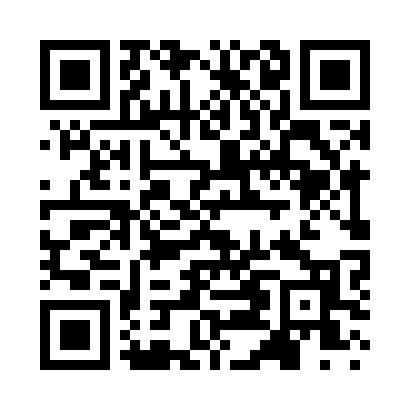 Prayer times for Beckett Ridge, Ohio, USAMon 1 Jul 2024 - Wed 31 Jul 2024High Latitude Method: Angle Based RulePrayer Calculation Method: Islamic Society of North AmericaAsar Calculation Method: ShafiPrayer times provided by https://www.salahtimes.comDateDayFajrSunriseDhuhrAsrMaghribIsha1Mon4:406:151:425:399:0810:432Tue4:416:161:425:399:0810:433Wed4:416:161:425:399:0810:434Thu4:426:171:425:399:0810:425Fri4:436:171:425:399:0810:426Sat4:446:181:435:399:0710:417Sun4:446:181:435:399:0710:418Mon4:456:191:435:409:0710:409Tue4:466:201:435:409:0610:4010Wed4:476:201:435:409:0610:3911Thu4:486:211:435:409:0510:3812Fri4:496:221:445:409:0510:3713Sat4:506:221:445:409:0410:3714Sun4:516:231:445:409:0410:3615Mon4:526:241:445:409:0310:3516Tue4:536:251:445:409:0310:3417Wed4:546:251:445:399:0210:3318Thu4:556:261:445:399:0110:3219Fri4:576:271:445:399:0110:3120Sat4:586:281:445:399:0010:3021Sun4:596:291:445:398:5910:2922Mon5:006:301:445:398:5910:2823Tue5:016:301:445:398:5810:2724Wed5:026:311:445:398:5710:2625Thu5:046:321:445:388:5610:2426Fri5:056:331:445:388:5510:2327Sat5:066:341:445:388:5410:2228Sun5:076:351:445:388:5310:2129Mon5:086:361:445:378:5210:1930Tue5:106:361:445:378:5110:1831Wed5:116:371:445:378:5010:17